Портфолио преподавателя      Хохлова Оксана Николаевна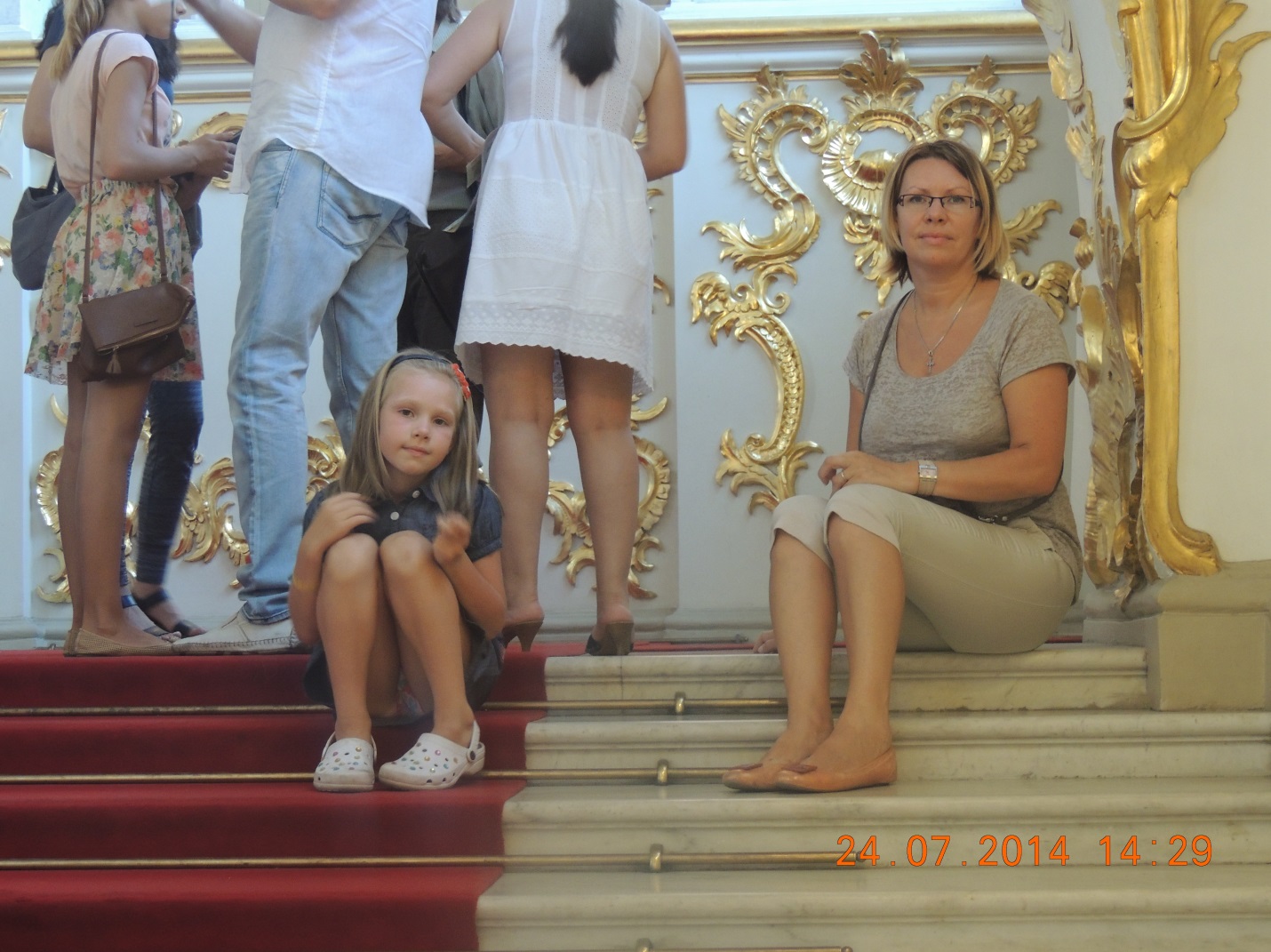 преподаватель  специальных дисциплин первой категории (приказ  Департамента Образования ЯО № 02-14/03    от   25.04.2014)Преподаваемые дисциплины: специальность «Коммерция»; дисциплина «Эффективное поведение на рынке труда»Педагогический стаж:24 годаОбразование: Высшее, Ярославский филиал Института управления г. Архангельск, специальность - «Финансы и кредит», присуждена  квалификация «Экономист» Профессиональное кредо: «Я слышу и забываю. Я вижу и запоминаю. Я делаю и понимаю» (Конфуций)Награды и звания:Грамота  ГПОУ ЯО ЯТЭК за участие в научно-практической конференции «Информатизация педагогического процесса», 2016 г.Почетная  грамота   Департамента образования Ярославской области, 2015г. - Диплом департамента образования Ярославской области за подготовку победителя областного этапа Всероссийского открытого фото-конкурса «Семейный альбом», 2014 г.Повышение квалификации/ стажировки(последние 5 лет):Научно-методическая и исследовательская работа (доклады, выступления, печатные издания на региональном и федеральном уровне) педагога и его студентовУчреждениеНаправление подготовкиГодГОАУ ЯО «Институт развития образования»«ФГОС СПО: контрольно-оценочные средства проверки общих и профессиональных компетентностей»2015ГАУ ДПО ЯО «Институт развития образования»«Управление качеством педагогического процесса»2016Союз «Worldskills Russia» Ярославль 2016Сертификат эксперта за участие в Региональном чемпионате «Молодые профессионалы» (WorldskillsRussia) Ярославской области по компетенции «Предпринимательство»2016Союз «Worldskills Russia» Ярославль 2016Сертификат эксперта за участие в Полуфинале Национального  чемпионата «Молодые профессионалы» (WorldskillsRussia) Ярославской области по компетенции «Предпринимательство»2016Союз «Worldskills Russia» Ярославль 2017Сертификат эксперта за участие в IIIРегиональном чемпионате «Молодые профессионалы» (WorldskillsRussia) Ярославской области по компетенции«Предпринимательство»2017МестоДействиеГод1 местоДенисовская Н., Иванова Ю.Региональный чемпионат Ярославской области «Молодые профессионалы» (WorldskillsRussia) по компетенции «Предпринимательство»20163 местоЖаворонкова А., Штатнова А.Региональный чемпионат Ярославской области «Молодые профессионалы» (WorldskillsRussia) по компетенции «Предпринимательство»20162 местоДенисовская Н., Иванова Ю.Полуфинал Национального  чемпионата Центрального Федерального округа «Молодые профессионалы» (WorldskillsRussia) по компетенции «Предпринимательство»2016Диплом победителяЗубковская Т., Черницына О., Дробышева О., Арзамасцева А., Бибик Э.,Обучающая программа «Business way»20161 местоЗубковская Т., Черницына О.Региональный чемпионат Ярославской области «Молодые профессионалы» (WorldskillsRussia) по компетенции «Предпринимательство»2017Вне конкурса (по итогам Чемпионата – наибольшее количество баллов)Иванова И., Карулин А.Региональный чемпионат Ярославской области «Молодые профессионалы» (WorldskillsRussia) по компетенции «Предпринимательство»20172 местоАрзамасцева А.Областной конкурс профессионального мастерства по специальности «Коммерция» среди студентов профессиональных образовательных организаций Ярославкой области20171 местоАрзамасцева А, Черницына О., Карулин А.Конкурс по предпринимательству для тинейджеров «Business steps»2017